19 мая 2019 года на базе МБОУ СОШ №3 г. Нытва им. Ю.П. Чегодаева прошли традиционные соревнования по пожарно–спасательному спорту среди обучающихся общеобразовательных школ, посвященных памяти старшего лейтенанта внутренней службы Николая Борисовича Аликина.В соревнованиях приняли участие МБОУ ООШ № 2, МБОУ ООШ №1, МБОУ СОШ п. Уральский, МБОУ СОШ № 3 г. Нытва им. Ю.П. Чегодаева, МБОУ СОШ «Шерьинская-Базовая школа». Победителями в командном зачете являются:«Пламя» МБОУ НККК им. Атаман Ермака (старший возраст)«Рукава» МБОУ ООШ №1 (средний возраст)«Катар» МБОУ СОШ №3 г. Нытва им. Ю.П. Чегодаева (старший возраст)Победители по возрастным категориям:- Начинающие:1 – «Огонек» МБОУ ООШ №12 – «Пламя» МБОУ СОШ п. Уральский3 – «Спасатель» МБОУ ООШ №2- Младшие:1 – «Пламя» МБОУ СОШ п. Уральский2 – «Огнетушитель» МБОУ ООШ №1- Средние:1 – «Рукава» МБОУ ООШ №12 – «Адреналин» МБОУ ООШ №23 – «Агенты 01» МБОУ ООШ №2- Старшие:1 – «Пламя» МБОУ СОШ п. Уральский2 – «Катар» МБОУ СОШ №3 г. Нытва им. Ю.П. Чегодаева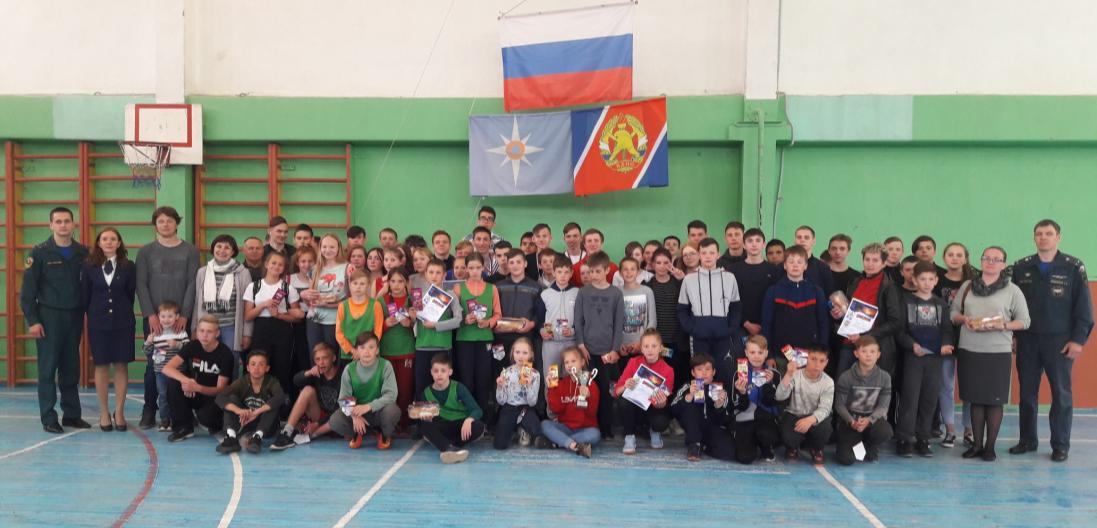 